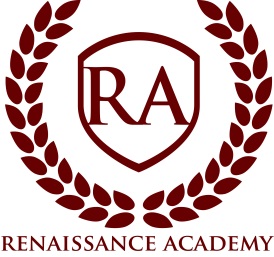 Board Meeting MinutesMeeting InformationMeeting InformationDate:Time:Location:Next Meeting:May 15, 20197:00 pmRenaissance Academy, 3435 North 1120 East, Lehi, UT. June 19, 2019Attendee InformationAttendee InformationAttendee InformationAttendee InformationBoard MembersBoard MembersSchoolhousePublicXRyan Hunter, Board ChairMark Ursic, Executive DirectorXRyan Hunter, Board TreasurerStephanie McCappin, Dean of Students and FamiliesXMonica Wonnacott, Board MemberShelby Dieters, Dean of InstructionXMike Bentley, Board MemberRachel Hasson, Executive AssistantXLance Anderson, Board MemberXCameron Hughes, Board MemberXCrystal Huang, Board MemberNate Sechrest, Board MemberMotionsMotionsMotionsMotions#Motion made byMotionVote1Monica WonnacottApprove Wellness PolicyMike seconded the motion. All voted in favor. Motion passed.2Monica WonnacottApprove April Board Meeting MinutesCrystal seconded the motion. All voted in favor. The motion passed.3Monica WonnacottClose the Board MeetingMike seconded the motion. All voted in favor. The meeting was adjourned.TimeTopics7:10Welcome and Call to Order7:11Financial ReviewWe are on track to cover our bond covenantsIn the last month there have been some significant changes to retirement expenses. The forecast is $210,000 which is $75,000 higher than last month. This will cover our new hires.Line item 640 details curriculum purchases. Money was taken from this line and put into retirement.7:19Global Governance PolicyMark distributed a new monthly calendar listing the Policies that will be reviewed every board meeting. Board members came prepared having pre-read the policy and noted small, potential errors to discuss in the future.7:27 Wellness PolicyThe Wellness Policy dictates the kind of food and food services that can be present in the school. According to the policy, there needs to be a wellness committee. Currently, the Board serves as the wellness committee. Mark explained the general outline of the policy and assured that RA follows it. RA wants students to be active and is generous in the amount of recess time that they are given in a day. The policy is followed but it is not monitored very closely. Mark asked the Board if they would like to see more regulation of the Wellness Policy. Crystal suggested to ask the FEC to take on the responsibility to monitor the policy more closely and to hold school wide assemblies on nutrition.7:45MotionMonica made a motion on the wellness policy. Mike seconded the motion. All members voted in favor. The motion passed.7:46Review Local Health StatisticsOne of the requirements for the Board of Directors is to review local health statistics such as teen pregnancy, STDs, pornography complaints, etc. About 8 children in 1,000 deal with some form of child abuse in Utah County.Mark read several statistics from all over the state of Utah and suggested ways to implement appropriate education to RA students about some of these issues. Since the school is looking for a new counselor, this is a perfect opportunity to find someone who is more than just a certified school counselor. We need to find someone who can work with children on deeper issues than just their school credits.It was suggested to send more information about local health statistics to parents so that they are informed and can choose to teach their children more about it at home. 8:22RISE TestingThe system has had multiple failures and the data is unreliable.  The overwhelming amount of emails that have come through from the state about RISE testing led Mark and Stephanie to encourage parents to opt their children out of taking the test. 50-70% of RA parents have opted their children out of the test. Instead of testing, students will be doing valuable, educational activities.8:302019-20 StaffingWe have 9 open positions for next school year. It is anticipated that we will have a couple more positions open before the beginning of next year. Victor Williamson won a ‘Best of State’ award!8:35Curriculum Review ProcessThe Language Arts and Math curriculums are under review right now.  For Math next year, we will be buying enough materials for an extra year of the curriculum; that way, we have an extra year to make a decision on the next curriculum. Choosing a curriculum is a complicated, labor intensive process but it produces good information. We still do not have a consensus as to which curriculum will be used. Mark will prepare two different budgets for next month’s board meeting to project the differences in price between two different curriculums. 8:42Remodel Project Presentation We will be refurbishing the downstairs. There could be a change to the entryway in flooring and paint.Mark brought multiple carpet samples and photos to help visualize the materials that would be used.In general, we would keep the same colors on the walls but make them lighter and brighter. 9:00MotionMonica motioned to approve the April Board Meeting minutes. Crystal seconded the motion and all board members voted in favor. Motion passed. 9:06Monica motioned to close the meeting. Mike seconded, all voted in favor. The meeting was adjourned.